	Na  temelju članka  57.  Poslovnika  Općinskog  vijeća  Općine  Ernestinovo (Službeni  glasnik Općine Ernestinovo, broj 1/13, 4/13, 1/17, 3/18) sazivam 39. SJEDNICA  OPĆINSKOG  VIJEĆAOPĆINE  ERNESTINOVOkoja će se održati dana 21 . prosinca  2020.  (ponedjeljak ) s  početkom u 18.00  sati  u prostorijama DVD-a Ernestinovo,  u  Ernestinovu,  V.  Nazora  66.  te  predlažem  sljedećiDnevni redUsvajanje zapisnika sa 38. sjednice Općinskog vijeća, Donošenje Odluke o III. Izmjenama i dopunama Proračuna Općine Ernestinovo za 2020. godinu, sa  izmjenama Programa koji se donose uz ProračunDonošenje  Pravilnika o stipendijama Općine ErnestinovoDonošenje odluke o izmjeni Odluke o plaćama službenika i namještenikajedinstvenog upravnog odjela Općine ErnestinovoU slučaju   nemogućnosti  dolaska   na  sjednicu, molimo  Vas da o  tome  obavijestite predsjednika   Vijeća,  na  tel.: 270-226PredsjednikKrunoslav DragičevićPRILOG:Zapisnik sa 38. sjednice Općinskog vijeća, Prijedlog III. Izmjena i dopuna Proračuna Općine Ernestinovo za 2020. godinu, sa  izmjenama Programa koji se donose uz ProračunPrijedlog Pravilnika o stipendijama Općine ErnestinovoNacrt Odluke o izmjeni Odluke o plaćama službenika i namještenikajedinstvenog upravnog odjela Općine Ernestinovo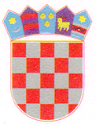 REPUBLIKA HRVATSKAOsječko-baranjska  županijaOpćina  ErnestinovoOpćinsko  vijećeKLASA: 021-05/20-01/14URBROJ: 2158/04-01-20-1Ernestinovo,  16. prosinca 2020.